ПРОЕКТ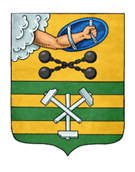 ПЕТРОЗАВОДСКИЙ ГОРОДСКОЙ СОВЕТ_____ сессия _____ созываРЕШЕНИЕот _________ № _________О  внесении   изменений   в  Программу  приватизации     муниципальногоимущества Петрозаводского городского округа на    2019  год   и   на   плановый   период   2020 и  2021 годовВ соответствии с Федеральным законом от 21.12.2001 № 178-ФЗ «О приватизации государственного и муниципального имущества», Уставом Петрозаводского городского округа Петрозаводский городской СоветРЕШИЛ:Внести следующие изменения в Программу приватизации муниципального имущества Петрозаводского городского округа на 2019 год и на плановый период 2020 и 2021 годов, утвержденную Решением Петрозаводского городского Совета от 23.11.2018
 № 28/19-387:Пункт 1 статьи 3 изложить в следующей редакции:«1. Согласно приложениям к Программе приватизации муниципального имущества Петрозаводского городского округа на 2019 год и на плановый период 2020 и 2021 годов (далее - Программа приватизации) планируется осуществить приватизацию 65 объектов нежилого фонда и 1 объекта движимого имущества (сооружение), принадлежащих Петрозаводскому городскому округу.».2. Пункт 17 Перечня муниципальных объектов нежилого фонда, планируемых к приватизации в 2019 году, являющегося приложением № 1 к Программе приватизации муниципального имущества Петрозаводского городского округа на 2019 год и на плановый период 2020 и 2021 годов, изложить в  следующей редакции:«».3. Исключить из Перечня муниципальных объектов нежилого фонда, планируемых к приватизации в 2020 году, являющегося приложением № 2 к Программе приватизации муниципального имущества Петрозаводского городского округа на 2019 год и на плановый период 2020 и 2021 годов, пункт 19 следующего содержания:«».4. Дополнить Перечень муниципальных объектов нежилого фонда, планируемых к приватизации в 2019 году, являющийся приложением № 1 к Программе приватизации муниципального имущества Петрозаводского городского округа на 2019 год и на плановый период 2020 и 2021 годов, пунктами 29 - 44 следующего содержания: «».Проект подготовлен комитетом экономического развития Администрации Петрозаводского городского округаПОЯСНИТЕЛЬНАЯ ЗАПИСКАк проекту решения Петрозаводского городского Совета «О  внесении   изменений   в  Программу  приватизации     муниципального имущества Петрозаводского городского округа на    2019  год   и   на   плановый   период   2020 и  2021 годов»Внесение изменений в Программу приватизации муниципального имущества Петрозаводского городского округа на 2019 год и на плановый период 2020 и 2021 годов (далее Программа приватизации) обусловлено следующим.Пункт 17 Перечня муниципальных объектов нежилого фонда, планируемых к приватизации в 2019 году, являющегося приложением 1 к Программе приватизации, предлагается изложить в новой редакции в связи с тем, что нежилое помещение, расположенное в подвале жилого дома по адресу: г. Петрозаводск, ул. Машезерская, д.30а, площадью 281,9 кв.м, разделено на 2 помещения площадью 170,2 и 111,7 кв.м. Каждое помещение планируется продавать отдельно. В связи с этим добавлен пункт 41 указанного выше перечня.Исключение пункта  19  Перечня муниципальных объектов нежилого фонда, планируемых к приватизации в 2020 году, являющегося приложением 2 к Программе приватизации, связано с поступлением обращения заинтересованного лица о включении указанного объекта в Перечень муниципальных объектов нежилого фонда, планируемых к приватизации в 2019 году. В связи с этим добавлен пункт 44 указанного выше перечня.В Перечень муниципальных объектов нежилого фонда, планируемых к приватизации в 2019 году, являющийся приложением 1 к Программе приватизации, предлагается включить объекты (пп.29-44), свободные от прав третьих лиц.Заместитель председателя комитета – начальник управления потребительского рынка комитета экономического развития 				           Н.В. КурбатоваЛист согласованияк проекту решения Петрозаводского городского Совета «О внесении изменений в Программу приватизации муниципального имущества Петрозаводского городского округа на 2019 год и на плановый период 2020 и 2021 годов.».Согласован с:Исп. Белоусова И.А. 71351717.ул.Машезерская, д. 30Атехническое подполье170,2свободноеаукцион с открытой формой подачи предложений по цене201919.ул.Сулажгорская, д. 4, корп. 2подвал229,9свободноеаукцион с открытой формой подачи предложений по цене202029.ул.Антикайнена, д. 27подвал47,2свободноеаукцион с открытой формой подачи предложений по цене201930.ул.Державина, д. 51 этаж94,5свободноеаукцион с открытой формой подачи предложений по цене201931.ул.Древлянка, д. 22, корп. 11 этаж3,3свободноеаукцион с открытой формой подачи предложений по цене201932.ул.Калинина, д. 44цоколь102,3свободноеаукцион с открытой формой подачи предложений по цене201933.ул.Куйбышева, д. 19подвал42,7свободноеаукцион с открытой формой подачи предложений по цене201934.пр.Ленина, д. 28подвал25,7свободноеаукцион с открытой формой подачи предложений по цене201935.пр.Ленина, д. 381 этаж182,4свободноеаукцион с открытой формой подачи предложений по цене201936.пр.Ленина, д. 381 этаж12,5свободноеаукцион с открытой формой подачи предложений по цене201937.пр.Ленина, д. 38подвал255,0свободноеаукцион с открытой формой подачи предложений по цене201938.ш.Лососинское, д. 15здание красного уголка205,5свободноеаукцион с открытой формой подачи предложений по цене201939.ул.Луначарского, д. 59Б1 этаж254,4свободноеаукцион с открытой формой подачи предложений по цене201940.ул.Маршала Мерецкова, д. 16Аподвал98,0свободноеаукцион с открытой формой подачи предложений по цене201941.ул.Машезерская, д. 30Атехничес-кое подполье111,7свободноеаукцион с открытой формой подачи предложений по цене201942.ул.Мурманская, д. 27подвал96,2свободноеаукцион с открытой формой подачи предложений по цене201943.пр.Октябрьский, д. 5подвал303,1свободноеаукцион с открытой формой подачи предложений по цене201944.ул.Сулажгорская, д. 4, корп. 2подвал229,9свободноеаукцион с открытой формой подачи предложений по цене2019Председатель Петрозаводского городского Совета                             Г.П.БоднарчукГлава Петрозаводского  городского округа                               И.Ю. Мирошник Заместитель председателя комитета – начальник управления потребительского рынка комитета экономического развития Н.В. КурбатоваНачальник нормативно-правового управленияЮ.В. УльяноваУправляющий делами – заместитель руководителя аппарата АдминистрацииД.В. Евстигнеева